The Commonwealth of MassachusettsExecutive Office of Health and Human ServicesDepartment of Public HealthBureau of Environmental HealthCommunity Sanitation Program67 Forest Street, Suite # 100Marlborough, MA 01752Phone: 857-507-7205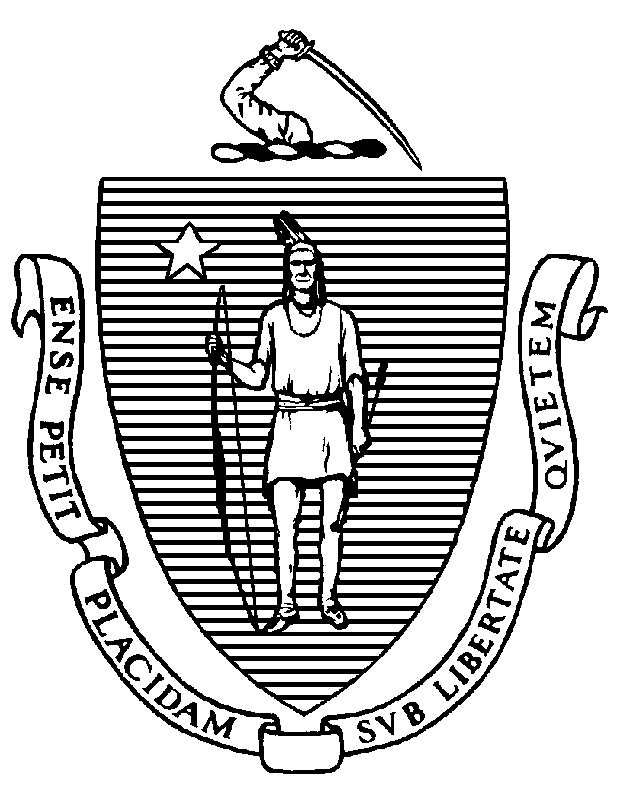 December 1, 2022David H. Tuttle, Superintendent Worcester County House of Corrections and Jail5 Paul X. Tivnan DriveWest Boylston, MA 01583		(electronic copy)Re: Facility Inspection - Worcester County House of Corrections and Jail, West BoylstonDear Superintendent Tuttle:In accordance with M.G.L. c. 111, §§ 5, 20, and 21, as well as Massachusetts Department of Public Health (Department) Regulations 105 CMR 451.000: Minimum Health and Sanitation Standards and Inspection Procedures for Correctional Facilities; 105 CMR 480.000: Minimum Requirements for the Management of Medical or Biological Waste (State Sanitary Code, Chapter VIII); 105 CMR 590.000: Minimum Sanitation Standards for Food Establishments (State Sanitary Code Chapter X); the 2013 Food Code; 105 CMR 500.000 Good Manufacturing Practices for Food; and 105 CMR 205.000 Minimum Standards Governing Medical Records and the Conduct of Physical Examinations in Correctional Facilities; the Department’s Community Sanitation Program (CSP) conducted an inspection of the Worcester County House of Corrections and Jail on November 9 and 10, 2022 accompanied by Sergeant Devon Walker; Diane M. Cook, Policy, Accreditation & Program Development Coordinator; Noe Bard, Environmental Health and Safety Officer; Terrance Ward, Fire Safety Officer; and Captain Eric Locke. Violations noted during the inspection are listed below including 224 repeat violations:Should you have any questions, please don’t hesitate to contact me.									Sincerely, 									Amy Medeiros									Environmental Health Inspector, CSP, BEHcc: 	Margret R. Cooke, Commissioner, DPHNalina Narain, Director, BEH	Steven Hughes, Director, CSP, BEHMarylou Sudders, Secretary, Executive Office of Health and Human Services		(electronic copy)	Carol A. Mici, Commissioner, DOC   						(electronic copy)Terrence Reidy, Secretary, EOPSS							(electronic copy)Timothy Gotovich, Director, Policy Development and Compliance Unit 		(electronic copy)Noe Bard, Environmental Health and Safety Officer					(electronic copy)Terrance Ward, Fire Safety Officer							(electronic copy)Diane M. Cook, WSCO Policy, Accreditation & Program Development Coordinator 	(electronic copy)Margaret Lee, Administrative Assistant, West Boylston Board of Health		(electronic copy)	Clerk, Massachusetts House of Representatives					(electronic copy)	Clerk, Massachusetts Senate							(electronic copy)HEALTH AND SAFETY VIOLATIONS(* indicates conditions documented on previous inspection reports)EntranceSuperintendent’s Office	No Violations NotedWaiting Area	No Violations NotedFisher Conference Room	No Violations NotedOperations Office	No Violations NotedCommunication Director’s Office	No Violations NotedMale Staff Locker Room105 CMR 451.353*	Interior Maintenance: Ceiling tiles water damaged Male Staff Bathroom105 CMR 451.123*	Maintenance: Ceiling vents dusty105 CMR 451.123	Maintenance: Exhaust fan out-of-order105 CMR 451.130	Plumbing: Plumbing not maintained in good repair, urinal not flushing properly105 CMR 451.123	Maintenance: Heater damagedFemale Changing Area105 CMR 451.353	Interior Maintenance: Exposed wiring on wallControl Room	No Violations NotedControl Bathroom105 CMR 451.123*	Maintenance: Ceiling vent dusty105 CMR 451.123*	Maintenance: Light shield not secured105 CMR 451.123	Maintenance: Handwash sink dirty105 CMR 451.123	Maintenance: Wet mop stored in bucketKey Room	No Violations NotedHerman BuildingVISITING ROOMInmate Visiting Side	105 CMR 451.353*	Interior Maintenance: Countertop damaged in booth # 1, 10, 12, and 14105 CMR 451.353	Interior Maintenance: Paint damaged near phones in all phone boothsNon-Inmate Visiting Side105 CMR 451.353	Interior Maintenance: Wall board damaged in booth # 9105 CMR 451.353	Interior Maintenance: Countertop damaged in booth # 6 and 20Female Handicapped Bathroom  No Violations NotedMale Handicapped Bathroom  105 CMR 451.130	Plumbing: Plumbing not maintained in good repair, handwash sink out-of-orderFemale Bathroom  105 CMR 451.123	Maintenance: Ceiling vent dustyMale Bathroom  105 CMR 451.123*	Maintenance: Ceiling vent dustyFather’s Visiting Room	No Violations NotedOld ReceivingOld County LockupUnable to Inspect – Not UsedProperty	No Violations NotedProperty Office	No Violations NotedProperty Storage	No Violations NotedParole Office 105 CMR 451.350*	Structural Maintenance: Window brokenBreakroom & Bathroom		Unable to Inspect Bathroom – In Use105 CMR 451.353	Interior Maintenance: Ceiling tiles missing in breakroomOffices 	No Violations NotedUtility Closet105 CMR 451.353	Interior Maintenance: Light shield damagedOffices Corridor	No Violations NotedCentral Control	No Violations NotedControl Bathroom105 CMR 451.123*	Maintenance: Light shield not secured to light105 CMR 451.123*	Maintenance: Ceiling tile missingA1 Block105 CMR 451.320*	Cell Size: Inadequate floor space in all cellsControl Booth105 CMR 451.126*	Hot Water: Hot water temperature recorded at 1360F at handwash sinkControl Bathroom105 CMR 451.123	Maintenance: Floor dirtyDay Room	No Violations NotedRoom # 1	No Violations NotedRoom # 2	No Violations NotedRoom # 3	No Violations NotedStorage # 4	No Violations NotedStorage # 5	No Violations NotedShakedown Room # 6105 CMR 451.353	Interior Maintenance: Wall paint damaged near doorSlop Sink (Upstairs)105 CMR 451.130*	Plumbing: Plumbing not maintained in good repair, drain cover missingCells (Upstairs)105 CMR 451.117	Toilet Fixtures: Toilet fixture dirty in cell # 8 and 10105 CMR 451.353	Interior Maintenance: Bed paint damaged in cell # 12105 CMR 451.353	Interior Maintenance: Excrement on surfaces throughout cell # 4105 CMR 451.123*	Maintenance: Toilet damaged in cell # 16Showers (Upstairs)105 CMR 451.123*	Maintenance: Door frame paint damaged in shower # 1105 CMR 451.123	Maintenance: Door frame paint damaged in shower # 2105 CMR 451.123*	Maintenance: Soap scum on walls in shower # 1 and 2105 CMR 451.123*	Maintenance: Door paint damaged in shower # 1 and 2Slop Sink (Downstairs)Unable to Inspect – In UseCells (Downstairs) 105 CMR 451.353	Interior Maintenance: Floor paint damaged in cell # 18 and 28Showers (Downstairs)105 CMR 451.123*	Maintenance: Soap scum on walls in shower # 1 and 2105 CMR 451.123*	Maintenance: Door frame paint damaged in shower # 1 and 2105 CMR 451.123*	Maintenance: Ceiling paint damaged in shower # 1 and 2105 CMR 451.123	Maintenance: Door frame rusted in shower # 1 and 2Rec Area	No Violations NotedA2 Block105 CMR 451.320*	Cell Size: Inadequate floor space in all cells105 CMR 451.350*	Structural Maintenance: Window in trap brokenControl Booth	No Violations NotedControl Bathroom105 CMR 451.123	Maintenance: Handwash sink dirtyDay Room 	No Violations NotedChemical Storage Room	No Violations NotedPaper Goods Storage	No Violations NotedStaff Room  	No Violations NotedSlop Sink Room (Upstairs)  105 CMR 451.353*	Interior Maintenance: Ceiling vent dusty105 CMR 451.353	Interior Maintenance: Debris in sinkCells (Upstairs)105 CMR 451.353	Interior Maintenance: Floor paint damaged in cell # 36 and 45Showers (Upstairs)105 CMR 451.123*	Maintenance: Ceiling vent rusted in shower # 1105 CMR 451.123*	Maintenance: Soap scum on walls in shower # 1 and 2105 CMR 451.123*	Maintenance: Soap scum on floor in shower # 2105 CMR 451.123*	Maintenance: Door paint damaged in shower # 1 and 2105 CMR 451.123	Maintenance: Door frame rusted in shower # 1 and 2105 CMR 451.123*	Maintenance: Door frame paint damaged in shower # 1 and 2105 CMR 451.123*	Maintenance: Ceiling dirty in shower # 1 and 2105 CMR 451.123*	Maintenance: Walls dirty in shower # 2Slop Sink (Downstairs)	No Violations NotedCells (Downstairs)105 CMR 451.353*	Interior Maintenance: Floor paint damaged in cell # 52105 CMR 451.353	Interior Maintenance: Floor paint damaged in cell # 55 and 59105 CMR 451.330	Room Temperature: Room temperature 550F in cell # 55Showers (Downstairs)105 CMR 451.123*	Maintenance: Door paint damaged in shower # 1 and 2105 CMR 451.123*	Maintenance: Door frame paint damaged in shower # 1 and 2105 CMR 451.123	Maintenance: Door frame rusted in shower # 1 and 2105 CMR 451.123*	Maintenance: Ceiling vent rusted in shower # 1 and 2105 CMR 451.123*	Maintenance: Soap scum on walls in shower # 1 and 2105 CMR 451.123*	Maintenance: Soap scum on floor in shower # 1 and 2105 CMR 451.123*	Maintenance: Walls dirty in shower # 1 and 2105 CMR 451.123*	Maintenance: Ceiling dirty in shower # 2105 CMR 451.123	Maintenance: Shower curtain damaged in shower # 2HallwayStorage ClosetsUnable to Inspect – LockedMAXI B105 CMR 451.320*			Cell Size: Inadequate floor space in all cellsControl105 CMR 451.353*	Interior Maintenance: Mold on ceiling tiles in hallway outside Control105 CMR 451.350*	Structural Maintenance: Window brokenControl Bathroom105 CMR 451.123	Maintenance: Floor dirty105 CMR 451.126	Hot Water: Hot water temperature recorded at 1380FLower Right Tier Day Room  105 CMR 451.344	Illumination in Habitable Areas: Light not functioning properly, light outSlop Sink105 CMR 451.353*	Interior Maintenance: Caulking damaged around slop sinkShowers105 CMR 451.123*	Maintenance: Wall epoxy damaged in shower # 1 and 2105 CMR 451.123*	Maintenance: Wall paint damaged in shower # 1 and 2105 CMR 451.123*	Maintenance: Soap scum on walls in shower # 1 and 2105 CMR 451.123	Maintenance: Wall damaged outside shower # 2Cells				105 CMR 451.353                      Interior Maintenance: Wall vent blocked in cell # 107105 CMR 451.353	Interior Maintenance: Wall paint damaged in cell # 113105 CMR 451.353	Interior Maintenance: Wall damaged above bed in cell # 117Lower Left TierDay Room105 CMR 451.340*	Illumination: Insufficient lighting, light outCells105 CMR 451.353                      Interior Maintenance: Wall vent blocked in cell # 118, 122, 134, and 142Showers105 CMR 451.123*	Maintenance: Wall paint damaged in shower # 1105 CMR 451.123*	Maintenance: Mold on walls in shower # 1105 CMR 451.123*	Maintenance: Wall epoxy damaged in shower # 1 and 2105 CMR 451.123	Maintenance: Soap scum on walls in shower # 1 and 2105 CMR 451.123*	Maintenance: Wall damaged outside shower # 2105 CMR 451.123	Maintenance: Wall paint damaged in shower # 2105 CMR 451.123	Maintenance: Mold on walls in shower # 2Slop Sink105 CMR 451.353*	Interior Maintenance: Caulking damaged around slop sinkChemical Closet	No Violations NotedLower Disciplinary UnitUnable to Inspect – Not UsedUpper Left TierDay Room105 CMR 451.344*	Illumination in Habitable Areas: Lights not functioning properly, 3 lights out105 CMR 451.200	Food Storage, Preparation and Service: Food preparation not in compliance with          105 CMR 590.000, interior of microwave oven dirty 105 CMR 451.346	Safe Wiring: Inappropriate use of temporary wiring, industrial fan cord extended through doorway from cell blockCells	No Violations NotedSlop Sink105 CMR 451.130	Plumbing: Plumbing not maintained in good repair, hot water handle leakingShowers 105 CMR 451.123	Maintenance: Wall paint damaged in shower # 1105 CMR 451.123	Maintenance: Door paint damaged in shower # 1105 CMR 451.123	Maintenance: Soap scum on curtain in shower # 1105 CMR 451.123*	Maintenance: Mold on walls in shower # 1 and 2105 CMR 451.123*	Maintenance: Soap scum on walls in shower # 2105 CMR 451.123*	Maintenance: Wall epoxy damaged in shower # 1 and 2105 CMR 451.123*	Maintenance: Wall paint damaged in shower # 2Upper Disciplinary Unit105 CMR 451.353*	Interior Maintenance: Floor paint damaged in cell # 1105 CMR 451.353*	Interior Maintenance: Wall paint damaged in cell # 1105 CMR 451.353	Interior Maintenance: Rotten apple on floor in cell # 1105 CMR 451.117	Toilet Fixtures: Toilet fixture dirty in cell # 1 and 2105 CMR 451.130	Plumbing: Plumbing not maintained in good repair, toilet push button leaking in cell # 3105 CMR 451.353	Interior Maintenance: Sink dirty in cell # 3105 CMR 451.353	Interior Maintenance: Wall paint damaged in cell # 3 and 4105 CMR 451.353	Interior Maintenance: Floor paint damaged in cell # 2, 3, and 4Upper Right TierDay Room  105 CMR 451.340*	Illumination: Insufficient lighting, light out105 CMR 451.200	Food Storage, Preparation and Service: Food preparation not in compliance with          105 CMR 590.000, interior of microwave oven dirty Cells105 CMR 451.353	Interior Maintenance: Wall paint damaged in cell # 308 and 310Showers105 CMR 451.123*	Maintenance: Floor paint damaged in shower # 1105 CMR 451.123	Maintenance: Floor dirty in shower # 1105 CMR 451.123*	Maintenance: Wall epoxy damaged in shower # 1 and 2105 CMR 451.123*	Maintenance: Mold on walls in shower # 1 and 2105 CMR 451.123	Maintenance: Soap scum on walls in shower # 1 and 2105 CMR 451.123	Maintenance: Soap scum on curtain in shower # 1 and 2Slop Sink105 CMR 451.353*	Interior Maintenance: Caulking damaged around slop sinkChapel	No Violations NotedOffice (Right of Altar)Unable to Inspect – Not UsedFood ServiceThe following Food Code violations listed in BOLD were observed to be corrected on-site.Staff DiningStaff Dining Room105 CMR 451.353*	Interior Maintenance: Ceiling tiles water stained outside Staff Dining Room in hallwayStaff Serving Line & Prep Area	No Violations NotedPots & Pans ClosetFC 3-302.11(A)(1)(b)  	Preventing Contamination after Receiving; Preventing Food and Ingredient Contamination: Raw animal food not stored separate from ready-to-eat foodP, eggs stored over broccoliHandwash Sink	No Violations NotedOvens & HoodFC 6-501.114(A)	Maintenance and Operation; Premises, Structure, Attachments, and Fixtures - Methods: Non-functional equipment not repaired or removed from premises, one oven out-of-orderMain KitchenHandwash Sink	No Violations NotedFood Prep Area	No Violations NotedKettles & Hood	No Violations NotedHandwash Sink	No Violations NotedMilk Cooler  FC 4-501.11(B)*	Maintenance and Operation, Equipment: Equipment components not maintained is a state of good repair, refrigerator gaskets damaged Produce Cooler	No Violations NotedPrep Cooler  FC 6-501.11*	Maintenance and Operation; Repairing: Facility not in good repair, floor tiles damagedFreezer	No Violations NotedDry GoodsFC 6-501.12(A)	Maintenance and Operation; Premises, Structure, Attachments, and Fixtures - Methods: Facility not cleaned as often as necessary, rodent droppings observedFC 6-501.11	Maintenance and Operation; Premises, Structure, Attachments, and Fixtures - Methods: Facility not in good repair, floor drain not secured to floorTool Storage Closet	No Violations NotedControl	No Violations NotedControl Bathroom105 CMR 451.123	Maintenance: Light outEntry 5 Area (Near Dry Goods)	No Violations NotedReceiving Area	No Violations NotedChemical ClosetFC 5-205.15(B)	Plumbing System; Operation and Maintenance: Plumbing system not maintained in good repair, backflow preventor leakingDishwasher AreaFC 6-501.11*	Maintenance and Operation; Premises, Structure, Attachments, and Fixtures - Methods: Facility not in good repair, ceiling paint damaged above warewash machineFC 4-501.15	Maintenance and Operation; Equipment: Warewashing machine not operating in accordance with manufacturer's instructions, auxiliary rinse cycle not operating in accordance with manufacture’s data plate3-Compartment Sink # 1 and 2	No Violations NotedCulinary Storage Room	No Violations NotedExterior Door	No Violations NotedCan Room	No Violations NotedInmate Serving AreaFC 4-901.11(A)	Protection of Clean Items; Drying: Cleaned, sanitized equipment and utensils not allowed to fully air dry, inmate serving trays not dry before useInmate Bathroom	No Violations NotedGymnasiumSlop Sink Closet (Hallway)105 CMR 451.130	Plumbing: Plumbing not maintained in good repair, drain cover missingBasketball Court105 CMR 451.350*	Structural Maintenance: Floor damaged105 CMR 451.350*	Structural Maintenance: Wall damaged105 CMR 451.350*	Structural Maintenance: Ceiling damaged 105 CMR 451.353*	Interior Maintenance: Ceiling paint damagedInmate Toilets & Showers 	Unable to Inspect Showers – Not Used105 CMR 451.123*	Maintenance: Light out above toilets105 CMR 451.123*	Maintenance: Ceiling vent dusty105 CMR 451.130	Plumbing: Plumbing not maintained in good repair, handwash sink # 1 leakingBooth105 CMR 451.200*	Food Storage, Preparation and Service: Food storage not in compliance with                105 CMR 590.000, refrigerator gaskets damaged105 CMR 451.353	Interior Maintenance: Floor tile damagedStaff Bathroom  105 CMR 451.123*	Maintenance: Ceiling vent dustyBathroom without Showers	Unable to Inspect – ClosedMAXI C105 CMR 451.320*	Cell Size: Inadequate floor space in all cellsControl Booth	No Violations NotedBooth Bathroom105 CMR 451.123*	Maintenance: Ceiling vent dustyUpper TierLeft-Side Day RoomUnable to Inspect – Under ConstructionRight-Side Day RoomUnable to Inspect – Under ConstructionCells	Unable to Inspect – Under ConstructionShowersUnable to Inspect – Under ConstructionSlop SinkUnable to Inspect – Under ConstructionOld SegregationUnable to Inspect – Under ConstructionLower TierLeft-Side Day Room  	No Violations NotedRight-Side Day Room  	No Violations NotedCells				Unable to Inspect Cell # 238 – Not Used105 CMR 451.141	Screens: Screen damaged in cell # 208105 CMR 451.353	Interior Maintenance: Wall paint and wall damaged in cell # 227105 CMR 451.353*	Interior Maintenance: Wall paint damaged in cell # 230105 CMR 451.117	Toilet Fixtures: Toilet fixture dirty in cell # 242Slop Sink	No Violations NotedShowers105 CMR 451.123	Maintenance: Ceiling paint damaged outside showers105 CMR 451.123	Maintenance: Wall paint damaged in shower # 1 and 2105 CMR 451.123	Maintenance: Soap scum on shower curtain in shower # 2105 CMR 451.123	Maintenance: Soap scum on walls in shower # 2105 CMR 451.123*	Maintenance: Wall epoxy damaged in shower # 1, 2, and 3105 CMR 451.123*	Maintenance: Mold on walls in shower # 1, 2, and 3105 CMR 451.123*	Maintenance: Soap scum on walls in shower # 3105 CMR 451.123*	Maintenance: Soap scum on shower curtain in shower # 3SegregationUnable to Inspect – Not UsedChemical Area	No Violations NotedProgramsOffices	No Violations NotedBreak Area in Hall	No Violations NotedMale Staff Bathroom  	No Violations NotedClassrooms	No Violations NotedFemale Staff Bathroom  	No Violations NotedSlop Sink Room105 CMR 451.344	Illumination in Habitable Areas: Light not functioning properly, light out105 CMR 451.130	Plumbing: Plumbing not maintained in good repair, drain cover not securedLibrary	No Violations NotedMaintenance CorridorStaff Bathroom 105 CMR 451.123*	Maintenance: Handwash sink dirty105 CMR 451.123*	Maintenance: Floor dirtyInmate Bathroom  	No Violations NotedStaff Bathroom inside Office	No Violations NotedLaundry Area  105 CMR 451.353*	Interior Maintenance: Slop sink dirty105 CMR 451.130	Plumbing: Plumbing not maintained in good repair, hot water handle leaking at slop sink105 CMR 451.200	Food Storage, Preparation and Service: Food storage not in compliance with                105 CMR 590.000, gaskets damaged on refrigeratorTool Crib	No Violations NotedElectrical Shop	No Violations NotedMaintenance Break Room105 CMR 451.350*	Structural Maintenance: Screen door not rodent and weathertightWelding Area	No Violations NotedEHSO Office (Waste Log)	No Violations NotedCaptain/Lieutenant’s Office Area (Old Health Services)Old Cells/Biohazard Storage 				Unable to Inspect – Not UsedLieutenant’s Cubicles 	No Violations NotedLieutenant’s Bathroom105 CMR 451.123*	Maintenance: Ceiling vent dustyAdditional Offices	No Violations NotedBathrooms (2)105 CMR 451.123	Maintenance: Wall damaged under sink in bathroom # 1Break Area105 CMR 451.200	Food Storage, Preparation and Service: Food preparation not in compliance with          105 CMR 590.000, interior of microwave oven dirty Deignan Building105 CMR 451.320*	Cell Size: Inadequate floor space in all cellsControl Booth105 CMR 451.353	Interior Maintenance: Floor paint damaged105 CMR 451.353*	Interior Maintenance: Wall paint damagedControl Booth Bathroom105 CMR 451.123*	Maintenance: Floor dirtyCommon Area105 CMR 451.141*	Screens: Screen missing105 CMR 451.340*	Illumination: Insufficient lighting, lights outInterview Room  Unable to Inspect – LockedDry StorageUnable to Inspect – LockedChemical Closet	No Violations NotedUpper WestShowers105 CMR 451.123	Maintenance: Light out in shower # 1105 CMR 451.123	Maintenance: Floor dirty in shower # 1105 CMR 451.123	Maintenance: Soap scum on curtain in shower # 1105 CMR 451.123*	Maintenance: Soap scum on walls in shower # 1 and 2105 CMR 451.130*	Plumbing: Plumbing not maintained in good repair, shower # 2 leaking105 CMR 451.123*	Maintenance: Door frame rusted in shower # 2105 CMR 451.123	Maintenance: Door frame paint damaged in shower # 2Cells	No Violations NotedSlop Sink Room105 CMR 451.353*	Interior Maintenance: Wall paint damaged around sinkBathroom  Unable to Inspect – In UseLower WestShowers105 CMR 451.123*	Maintenance: Soap scum on walls in shower # 1 and 2105 CMR 451.123	Maintenance: Walls dirty in shower # 2105 CMR 451.130	Hot Water: Shower water temperature recorded at 1220F in shower # 2Bathroom105 CMR 451.123*	Maintenance: Heater rusted105 CMR 451.123*	Maintenance: Basin rusted at handwash sink # 1105 CMR 451.130*	Plumbing: Plumbing not maintained in good repair, hot water stopper broken at handwash sink # 4105 CMR 451.123*	Maintenance: Ceiling vent dustyCells	No Violations NotedLower EastShowers105 CMR 451.123*	Maintenance: Soap scum on walls in shower # 1 and 2105 CMR 451.123*	Maintenance: Soap scum on floor in shower # 1 and 2105 CMR 451.123	Maintenance: Wall paint damaged in shower # 1Bathroom105 CMR 451.123*	Maintenance: Floor paint damagedCells105 CMR 451.350*	Structural Maintenance: Windowpane cracked in cell # 14Slop Sink Room	No Violations NotedUpper EastSlop Sink Room	No Violations NotedCells105 CMR 451.350*	Structural Maintenance: Windowpane cracked in cell # 23 and 32Showers105 CMR 451.123*	Maintenance: Soap scum on walls in shower # 1 and 2105 CMR 451.123*	Maintenance: Ceiling access panel rusted in shower # 2Bathroom105 CMR 451.123*	Maintenance: Floor paint damaged105 CMR 451.123*	Maintenance: Heater rusted105 CMR 451.123	Maintenance: Ceiling vent dustyMini 5 Building105 CMR 451.320	Cell Size: Inadequate floor space in cells, cells double bunkedBooth105 CMR 451.353	Interior Maintenance: Floor paint damaged105 CMR 451.200	Food Storage, Preparation and Service: Food storage not in compliance with                105 CMR 590.000, refrigerator dirtyBooth Bathroom 105 CMR 451.123*	Maintenance: Hole in wall near toiletCorridor 2 (Right Side)Showers105 CMR 451.123*	Maintenance: Ceiling damaged outside showers105 CMR 451.123	Maintenance: Soap scum on floor in shower # 2Cells	No Violations NotedMiddle CorridorChow AreaUnable to Inspect – In UseOffice in Chow AreaUnable to Inspect – In UseStorage Rooms (2) 	No Violations NotedChemical Closet 	No Violations NotedOffice/Interview Room Unable to Inspect – LockedCorridor 1 (Left Side)Office	No Violations NotedHallway	No Violations NotedShower105 CMR 451.130	Hot Water: Shower water temperature recorded at 1240F105 CMR 451.123	Maintenance: Soap scum on walls in shower # 1Office with BathroomUnable to Inspect – LockedCells105 CMR 451.353	Interior Maintenance: Wall paint damaged in cell # 13Modular Administration BuildingLobbyWaiting Area	No Violations NotedMale Bathroom105 CMR 451.123	Maintenance: Floor damagedFemale Bathroom105 CMR 451.123*	Maintenance: Wall tiles damagedMail Room	No Violations NotedControl 3105 CMR 451.353*	Interior Maintenance: Floor damaged throughout Control 3Control Bathroom105 CMR 451.123*	Maintenance: Floor tiles missing and damaged105 CMR 451.123*	Maintenance: Exposed plywood floor water damaged105 CMR 451.123*	Maintenance: Wall tile damaged behind toiletSpecial Services CorridorArmorer’s Office Unable to Inspect – LockedFemale Bathroom	No Violations NotedSlop Sink Room	Unable to Inspect – LockedMale Bathroom  	No Violations NotedD-Board Office	No Violations NotedDispatch 	No Violations NotedEvidence ClosetUnable to Inspect – LockedOffices	No Violations NotedFemale Locker Room105 CMR 451.123	Maintenance: Floor dirty in shower # 2105 CMR 451.123*	Maintenance: Wall damaged in handicapped shower 105 CMR 451.123*	Maintenance: Floor dirty in handicapped shower105 CMR 451.123	Maintenance: Walls dirty in handicapped shower105 CMR 451.123*	Maintenance: Ceiling leaking by toiletsMale Locker Room & Bathroom105 CMR 451.123*	Maintenance: Mold on ceiling near ceiling vents in changing area105 CMR 451.123*	Maintenance: Floor and bench dirty in handicapped shower105 CMR 451.130	Plumbing: Plumbing not maintained in good repair, floor drain not secured in shower # 1Staff Training Room A & B 		No Violations NotedSpecial Services OfficeUnable to Inspect – Locked2nd FloorPersonnel Offices 	No Violations NotedBreak Room  	No Violations NotedCopy RoomUnable to Inspect – LockedNorth Male Bathroom (near slop sink)105 CMR 451.123	Maintenance: Floor tile damagedSlop Sink Room105 CMR 451.130		Plumbing: Plumbing not maintained in good repair, drain cover not secured on slop sinkNorth Female Bathroom (near slop sink)	No Violations NotedSouth Male Bathroom 	No Violations NotedSouth Female Bathroom  	No Violations NotedInternal Affairs	No Violations NotedTrapPedestrian Trap	No Violations NotedBathroom in Pedestrian Trap105 CMR 451.123*	Maintenance: Ceiling damagedVisits Waiting Area105 CMR 451.353	Interior Maintenance: Floor tile damagedModular GymInmate Bathroom # 104105 CMR 451.124*	Water Supply: Insufficient hot water supply in quantity and pressure at handwash sink 105 CMR 451.123*	Maintenance: Light out105 CMR 451.123*	Maintenance: Floor tile missing105 CMR 451.123*	Maintenance: Ceiling vent cover missingStaff Bathroom # 105	No Violations NotedMop Closet/Electrical # 106	No Violations NotedStorage Room # 108	No Violations NotedGym105 CMR 451.141*	Screens: Several screens damaged105 CMR 451.350*	Structural Maintenance: Back door not rodent and weathertight105 CMR 451.344	Illumination in Habitable Areas: Light not functioning properly, light outControl # 102	No Violations NotedTrailers # 1 and 2	No Violations NotedModular InfirmaryUnable to Inspect – ClosedModular Visiting AreaUnable to Inspect – ClosedVOC Laundry1st FloorInmate Bathroom  105 CMR 451.123	Maintenance: Handwash sink # 2 out-of-order105 CMR 451.123	Maintenance: Urinal out-of-order105 CMR 451.123*	Maintenance: Shower wall damagedLaundry105 CMR 451.353*	Interior Maintenance: Ceiling damaged near Laundry OfficeChemical Storage	No Violations NotedClothing Storage Room	No Violations NotedSlop Sink Closet  105 CMR 451.353	Interior Maintenance: Unlabeled chemical bottleStaff Bathroom  	No Violations NotedClassrooms A-D105 CMR 451.340*	Illumination: Insufficient lighting, light out in Classroom CIT Office105 CMR 451.200*	Food Storage, Preparation and Service: Food preparation not in compliance with           105 CMR 590.000, interior of microwave oven rusted at entrance to IT Offices 105 CMR 451.350*	Structural Maintenance: Back door near entrance to IT Offices not rodent and weathertightIT Break AreaUnable to Inspect – Locked2nd FloorRoom # 203105 CMR 451.353*	Interior Maintenance: Wall vent missing grille/louverRoom # 210	No Violations NotedRoom # 202105 CMR 451.360	Protective Measures: Dead bird observedH Building105 CMR 451.320*	Cell Size: Inadequate floor space in all cellsControl Booth105 CMR 451.353*	Interior Maintenance: Floor tiles missing and damaged105 CMR 451.353*	Interior Maintenance: Ceiling grille rusted105 CMR 451.353	Interior Maintenance: Ceiling grille cover missingControl Bathroom	No Violations NotedCommon Area	No Violations NotedShowers105 CMR 451.123	Maintenance: Floor dirty in shower # 1105 CMR 451.123	Maintenance: Curtain missing in shower # 1105 CMR 451.124	Water Supply: Insufficient water supply in quantity and pressure in shower # 1105 CMR 451.123	Maintenance: Drain flies observed in shower # 4, 5, 7, and 8Office	No Violations NotedCells105 CMR 451.350*	Structural Maintenance: Unable to open or close cell windows105 CMR 451.353*	Interior Maintenance: Wall damaged near anchor point of bed in cell # 119105 CMR 451.353*	Interior Maintenance: Uncovered junction box in cell # 131105 CMR 451.353*	Interior Maintenance: Ceiling paint damaged in cell # 131Chemical RoomUnable to Inspect – LockedI BuildingControl Booth105 CMR 451.350*	Structural Maintenance: Ceiling tiles damagedControl Bathroom105 CMR 451.344	Illumination in Habitable Areas: Light not functioning properly, light outCommon Area	No Violations NotedShowers105 CMR 451.123	Maintenance: Column damaged outside shower # 3 and 8105 CMR 451.123	Maintenance: Drain flies observed in shower # 7Office	No Violations NotedCells105 CMR 451.350*	Structural Maintenance: Unable to open or close cell windows105 CMR 451.353	Interior Maintenance: Bed paint damaged in cell # 173105 CMR 451.353                      Interior Maintenance: Wall vent blocked in cell # 186105 CMR 451.353	Interior Maintenance: Wall paint damaged in cell # 200, 206, 208, 216, and 217Chemical Room	No Violations NotedJ BuildingCommon Area105 CMR 451.353*	Interior Maintenance: One seat cover damagedShowers105 CMR 451.130*	Plumbing: Plumbing not maintained in good repair, shower # 1 leaking105 CMR 451.123	Maintenance: Walls dirty in shower # 5105 CMR 451.123	Maintenance: Column damaged outside shower # 8105 CMR 451.123*	Maintenance: Wall paint damaged in shower # 8105 CMR 451.123	Maintenance: Floor paint damaged in shower # 8 and 10Interview Room   	No Violations NotedCells105 CMR 451.350*	Structural Maintenance: Unable to open or close cell windows105 CMR 451.353	Interior Maintenance: Wall paint damaged in cell # 226 and 234105 CMR 451.350	Structural Maintenance: Windows not weathertight, plastic on window in cell # 247     and 280105 CMR 451.353	Interior Maintenance: Ceiling paint damaged in cell # 221105 CMR 451.353	Interior Maintenance: Bed paint damaged in cell # 227 and 228105 CMR 451.353	Interior Maintenance: Floor and wall junction worn in cell # 251, 252, 253, 254, 259, 260, 261, 263, and 264Chemical RoomUnable to Inspect – LockedK Building105 CMR 451.320*	Cell Size: Inadequate floor space in all cellsControl Booth105 CMR 451.353*	Interior Maintenance: Ceiling tiles damaged 105 CMR 451.350*	Structural Maintenance: Window in door brokenControl Bathroom 	No Violations NotedCommon Area	No Violations NotedShowers105 CMR 451.123*	Maintenance: Soap scum on walls in shower # 3, 4, 5, 6, 8, and 10105 CMR 451.123*	Maintenance: Floors dirty in shower # 7105 CMR 451.123	Maintenance: Shower # 8 out-of-order105 CMR 451.123	Maintenance: Soap scum on curtain in shower # 4 and 6Cells105 CMR 451.350*	Structural Maintenance: Unable to open or close cell windows105 CMR 451.353*	Interior Maintenance: Wall vent blocked in cell # 281105 CMR 451.353	Interior Maintenance: Wall paint damaged in cell # 297 and 321105 CMR 451.350	Structural Maintenance: Window not weathertight, plastic on window in cell # 288, 289, 296, 297, 300, 302, 304, 307, 310, and 318105 CMR 451.353	Interior Maintenance: Ceiling paint damaged outside cell # 326 and 339105 CMR 451.353	Interior Maintenance: Seat missing at desk in cell # 336Chemical Room	No Violations NotedL Building105 CMR 451.350	Structural Maintenance: Black substance on exterior of building105 CMR 451.320*	Cell Size: Inadequate floor space in all cellsCommon Area	No Violations NotedShowers105 CMR 451.123	Maintenance: Column damaged outside shower # 3 and 8105 CMR 451.123	Maintenance: Soap scum on walls in shower # 2, 6, and 8105 CMR 451.123	Maintenance: Soap scum on floor in shower # 5 and 9105 CMR 451.123	Maintenance: Floor dirty in shower # 6 and 7105 CMR 451.123	Maintenance: Wall dirty in shower # 7105 CMR 451.123	Maintenance: Wall paint damaged in shower # 3, 4, 5, 6, 7, and 8Interview Room	No Violations NotedCells105 CMR 451.350	Structural Maintenance: Unable to open or close cell windows105 CMR 451.353                      Interior Maintenance: Wall vent blocked in cell # 342, 349, and 375105 CMR 451.103	Mattresses: Mattress damaged in cell # 384105 CMR 451.353	Interior Maintenance: Ceiling damaged outside cell # 382105 CMR 451.350	Structural Maintenance: Windows not weathertight, plastic on window in cell # 348, 349, 358, 359, 362, 363, 364, 365, 372, 379, 380, and 385105 CMR 451.353	Interior Maintenance: Ceiling paint damaged in cell # 380105 CMR 451.353	Interior Maintenance: Vent not working on sink unit in cell # 394Chemical Room  	No Violations NotedMIUReceivingHolding CellsUnable to Inspect Cell # 113 and 115 – Not Used	No Violations NotedStaff Bathroom	No Violations NotedReceiving Trap105 CMR 451.350*	Structural Maintenance: Exterior door not rodent and weathertightInterview Room	No Violations NotedClassification Hearings # 109	No Violations NotedMedical Intake # 108 	No Violations NotedMedical Exam Room # 107Unable to Inspect – LockedSearch and Changing Rooms105 CMR 451.124	Water Supply: Insufficient water supply in quantity and pressure in shower # 104AMedical Offices	No Violations NotedBooking Station	No Violations NotedRecords	No Violations NotedProperty 	No Violations NotedBreak Room # 130	No Violations NotedPsychology & Health Services Offices	No Violations NotedBathrooms # 126 and 127	No Violations NotedBathrooms # 151 and 152	No Violations NotedMedical Supply Storage Closet # 150Unable to Inspect – LockedConference Room # 149Unable to Inspect – In UseClassification Offices	No Violations NotedJanitor’s Closet # 154Unable to Inspect – LockedHolding STO # 153	No Violations NotedJanitors Closet # 146Unable to Inspect – LockedMedical Entrance	No Violations NotedRight WingInmate WC # 16	No Violations NotedDental # 165Unable to Inspect – LockedJanitor’s Closet # 164Unable to Inspect – LockedExam 1 # 166	No Violations NotedExam 2 # 161 	No Violations NotedExam 3 # 160	No Violations NotedWaiting Area 1 # 152	No Violations NotedNurse’s Station 105 CMR 451.124	Water Supply: Insufficient water supply in quantity and pressure at one water fountainLeft WingWaiting Area 2 # 158	No Violations NotedInterview Room # 178 	No Violations NotedExam 4 # 177	No Violations NotedExam 5 # 176	No Violations NotedDialysis # 175105 CMR 451.200	Food Storage, Preparation and Service: Food storage not in compliance with                105 CMR 590.000, gasket damaged on refrigeratorExam 6 # 174	No Violations NotedMinor Proc # 173Unable to Inspect – In UseMedical Storage # 172	No Violations NotedClean Storage # 171	No Violations NotedSoil Storage # 170 (Medical Waste)	No Violations NotedInmate WC # 169 105 CMR 451.117	Toilet Fixtures: Toilet fixture rusted2nd FloorStaff WC	No Violations NotedStorage Closets	No Violations NotedShowers105 CMR 451.123*	Maintenance: Soap scum on floor in shower # 1 and 3105 CMR 451.123*	Maintenance: Soap scum on walls in shower # 3105 CMR 451.123	Maintenance: Soap scum on curtain in shower # 3105 CMR 451.123	Maintenance: Ceiling dirty in shower # 2Group Rooms105 CMR 451.124	Water Supply: Insufficient water supply in quantity and pressure at handwash sink # 3 in Med Watch A105 CMR 451.124	Water Supply: Insufficient water supply in quantity and pressure in shower in Med Watch A105 CMR 451.130	Hot Water: Shower water temperature recorded at 700F in Med Watch ASingle Cells	No Violations NotedWork ReleaseControl Booth	No Violations NotedStrip Search Room105 CMR 451.353*	Interior Maintenance: Ceiling tiles water damaged  Chemical Closet  	No Violations NotedOfficeUnable to Inspect – LockedDay Room	No Violations NotedStorage Room	No Violations NotedLaundry  	No Violations NotedRight Corridor105 CMR 451.350*	Structural Maintenance: Windowpanes cracked Cells105 CMR 451.350*	Structural Maintenance: Window cracked in cell # 7105 CMR 451.353*	Interior Maintenance: Wall damaged near bed in cell # 8Showers105 CMR 451.123*	Maintenance: Floor tile damaged in shower # 2 and 3105 CMR 451.123*	Maintenance: Wall tile damaged in shower # 1105 CMR 451.123	Maintenance: Soap scum on partitions in shower # 2, 3, and 4105 CMR 451.123	Maintenance: Walls dirty in shower # 2, 3, 4, and 5105 CMR 451.123	Maintenance: Ceiling dirty in shower # 2, 3, 4, and 5Staff Bathroom  105 CMR 451.123	Maintenance: Wall paint damagedInmate Bathroom105 CMR 451.123*	Maintenance: Wall damaged in toilet stall # 1, 2, and 3105 CMR 451.130	Plumbing: Plumbing not maintained in good repair, hot water handle missing at handwash sink # 2105 CMR 451.124	Water Supply: Insufficient water supply in quantity and pressure at handwash sink # 3Left Corridor105 CMR 451.350*	Structural Maintenance: Windowpanes cracked Cells105 CMR 451.350*	Structural Maintenance: Window cracked in cell # 3Slop Sink Room	No Violations NotedShowers105 CMR 451.123	Maintenance: Floor tiles missing in shower # 1 and 4105 CMR 451.123*	Maintenance: Floor tiles missing in shower # 3 and 5105 CMR 451.123*	Maintenance: Ceiling dirty throughout shower room105 CMR 451.123*	Maintenance: Ceiling vent missing grille/louver105 CMR 451.130*	Plumbing: Plumbing not maintained in good repair, shower # 3 leakingInmate Bathroom105 CMR 451.126*	Water Supply: No cold water supplied to handwash sink # 2105 CMR 451.123*	Maintenance: Window broken105 CMR 451.123*	Maintenance: Wall damaged behind toilet # 3Chow Hall and Gym Room	No Violations NotedStorage Room	No Violations NotedTowerUnable to Inspect – ClosedWarehouse Building (outside)Staff GymWeight Area	No Violations NotedFemale Bathroom/Locker Room105 CMR 451.353	Interior Maintenance: Floor tiles not secured by toiletMale Bathroom /Locker Room	No Violations NotedChemical RoomUnable to Inspect – LockedOffice Unable to Inspect – LockedWarehouse 	The following Food Code violations listed in BOLD were observed to be corrected on-site.Entrance	No Violations NotedOffice	No Violations NotedBreak Area	No Violations Noted
Inmate Bathroom105 CMR 451.123*	Maintenance: Wall paint damaged105 CMR 451.123*	Maintenance: Floor tile damagedStaff Bathroom	No Violations NotedChemical Room  105 CMR 451.353	Interior Maintenance: Ceiling damagedWalk-In Freezer	No Violations NotedDry Storage Closet	No Violations NotedExterior Cooler # 1FC 6-501.11	Maintenance and Operation; Premises, Structure, Attachments, and Fixtures - Methods: Facility not in good repair, ceiling braced by wood supportsExterior Cooler # 2	No Violations NotedGarage/TransportTransportation Office	No Violations NotedKitchen Area	No Violations NotedBathroom  	No Violations NotedStaff Bathroom  105 CMR 451.123*	Maintenance: Wall damaged105 CMR 451.353*	Interior Maintenance: Pipe leaking outside Staff BathroomTool Room  	No Violations NotedWash Room	No Violations NotedGarage Room  105 CMR 451.130	Plumbing: Plumbing not maintained in good repair, sink leakingKey Control	No Violations NotedAnnex	Unable to Inspect – ClosedObservations and Recommendations The inmate population was 589 at the time of inspection.At the time of inspection, the Modular Visiting Area, Tower, and Annex were closed and not in use.Throughout Maxi B and Maxi C the shower areas have begun to deteriorate. The CSP recommends developing a plan to repair violations noted within the showers with smooth and easily cleanable surfaces as well as developing a higher frequency shower cleaning policy.The windows in the cells in of H, I, J, K, and L Building have deteriorated and are no longer able to be opened or closed from the window controls. The windows have also deteriorated in many cells requiring plastic coverings to make them weathertight. The CSP recommends initiating a plan to replace or repair the windows to ensure they are operable and weathertight.At the time of inspection, the boiler for the A2 Block was undergoing repairs resulting in low room temperature. The CSP requests to be updated on the progress of the repairs.During the inspection of A1 Block, it was stated that cell # 4 was currently offline and would remain offline until it could be properly cleaned and disinfected.The kitchen exhaust system was not in compliance with the provisions for inspection, cleaning and labeling required by 527 CMR 1.00, Chapter 50 Commercial Cooking Operations. The CSP recommends you contact the Department of Fire Services for further information.This facility does not comply with the Department’s Regulations cited above. In accordance with 105 CMR 451.404, please submit a plan of correction within 10 working days of receipt of this notice, indicating the specific corrective steps to be taken, a timetable for such steps, and the date by which correction will be achieved. The plan should be signed by the Superintendent or Administrator and submitted to my attention, at the address listed above.To review the specific regulatory requirements please visit our website at www.mass.gov/dph/dcs and click on "Correctional Facilities" (available in both PDF and RTF formats).To review the Food Establishment Regulations or download a copy, please visit the Food Protection website at www.mass.gov/dph/fpp and click on "Retail food". Then under DPH Regulations and FDA Code click "Merged Food Code" or "105 CMR 590.000 - State Sanitary Code Chapter X - Minimum Sanitation Standards for Food Establishments".To review the Labeling regulations please visit the Food Protection website at www.mass.gov/dph/fpp and click on “Food Protection Program regulations”. Then under Food Processing click “105 CMR 500.000: Good Manufacturing Practices for Food”.This inspection report is signed and certified under the pains and penalties of perjury.									Sincerely,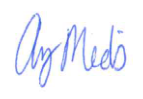 									Amy Medeiros														Environmental Health Inspector, CSP, BEH